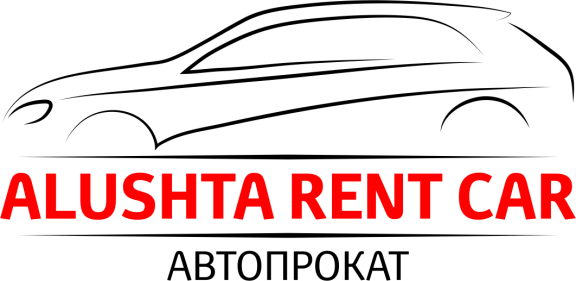 ПУНКТ ВЫДАЧИ В АЛУШТЕ И ЯЛТЕАРЕНДА АВТО С ВОДИТЕЛЕМАРЕНДА БЕЗ ВОДИТЕЛЯТРАНСФЕР, ЭКСКУРСИИКАРТОЧКА ПРЕДПРИЯТИЯАдрес: Республика Крым, город Алушта, ул. Горького, д.5Режим работы с 08:00 до 23:00Телефон: +7 (978) 081-61-66               +7 (978) 081-66-61WhatsApp и VIBER: +7 (978) 742-36-00Сайт: www.rentcar-alushta.com Email: admin@rentcar-alushta.comНаша страничка в Facebook: facebook.com/rentcaralushtaСтраничка ВКонтакте: vk.com/rentcaralushtaСкайп: rentcar-alushtaGPS-координаты: 44.669751, 34.411782 (или 44°40′11″N, 34°24′42″E)Карта «Сбербанк России» № 5484300010341483Срок действия до  04/19Владелец Александр Анатольевич А.Номер счета  40817810930006740303Наименование банка КРАСНОДАРСКОЕ ОТДЕЛЕНИЕ N8619 ПАО СБЕРБАНК Г.КРАСНОДАРКорсчет  30101810100000000602ИНН  7707083893КПП  231043001БИК  040349602Яндекс-кошелек 410013308116881QIWI-кошелек +79787423600